Protokół Nr 261/23z posiedzenia Zarządu Powiatu Jarocińskiegow dniu 21 marca 2023 r. Termin posiedzenia Zarządu na dzień 21 marca 2023 r. został ustalony przez p. Starostę. W obradach wzięło udział trzech Członków Zarządu zgodnie z listą obecności. W posiedzeniu uczestniczyli także:Jacek Jędrzejak – Skarbnik Powiatu,Ireneusz Lamprecht – Sekretarz Powiatu.Starosta p. Lidia Czechak rozpoczęła posiedzenie, witając wszystkich przybyłych. Ad. pkt. 2Starosta, przedłożyła do zatwierdzenia porządek obrad i zapytała, czy ktoś chce wnieść 
do niego uwagi. Zarząd w składzie Starosta, Wicestarosta oraz M. Stolecki jednogłośnie, bez uwag zatwierdził przedłożony porządek obrad. Posiedzenie Zarządu przebiegło zgodnie 
z następującym porządkiem:Otwarcie posiedzenia.Przyjęcie proponowanego porządku obrad.Przyjęcie protokołu nr 260/23 z posiedzenia Zarządu w dniu 10 marca 2023 r.Rozpatrzenie pisma Domu Dziecka nr 1 w Górze nr DD1 3014/2/2023 dotyczące pozyskanych dochodów za zakup samochodu.Przyjęcie do wiadomości pisma Ministra Finansów dotyczące kwoty subwencji na rok 2023.Rozpatrzenie pisma Wojewody Wielkopolskiego nr FB-I.3111.81.2023.2 dotyczące zwiększenia planu dotacji w dziale 752.Rozpatrzenie pisma Zespołu Szkół Przyrodniczo - Biznesowych w Tarcach nr ZSP-B.3021.3.2023.KD w sprawie zmian w planie finansowym na 2023 r.Rozpatrzenie pisma Zespołu Szkół Przyrodniczo - Biznesowych w Tarcach nr ZSP-B.071.1.5.2023.KD o zwiększenie planu finansowego.Rozpatrzenie pisma Zespołu Szkół Ponadpodstawowych nr 1 w Jarocinie 
nr ZSP.413.3.2023 w sprawie wyrażenia zgody na nauczanie indywidualne dla ucznia szkoły.Rozpatrzenie pisma Zespołu Szkół Ponadpodstawowych nr 1 w Jarocinie 
nr ZSP.413.4.2023 w sprawie wyrażenia zgody na nauczanie indywidualne dla ucznia szkoły.Rozpatrzenie pisma Zespołu Szkół Ponadpodstawowych nr 1 w Jarocinie 
nr ZSP1.3121.13.2023.GK w sprawie zmian w planie finansowym na 2023 r.Rozpatrzenie pisma Zespołu Szkół Ponadpodstawowych nr 1 w Jarocinie 
nr ZSP1.3121.15.2023.GK w sprawie zmian w planie finansowym na 2023 r.Rozpatrzenie pisma Zespołu Szkół Ponadpodstawowych nr 2 w Jarocinie 
nr ZSP.3021.19.2023 w sprawie zmian w planie finansowym na 2023 r.Zatwierdzenie aneksu arkusza organizacyjnego nr ZSPNR2.401.10.2022 Zespołu Szkół Ponadpodstawowych nr 2 w Jarocinie.Rozpatrzenie pisma Powiatowego Centrum Pomocy Rodzinie w Jarocinie 
nr FN.0710.10.2023.MK o możliwości adaptacji budynku po byłym pogotowiu 
na potrzeby PCPR w Jarocinie.Rozpatrzenie pisma Powiatowego Centrum Pomocy Rodzinie w Jarocinie 
nr FN.3011.9.2023.BK w sprawie zmian w planie finansowym na 2023 r.Rozpatrzenie pisma Poradni Psychologiczno - Pedagogicznej w Jarocinie 
nr PPP.3101.5.2023 w sprawie zmian w planie finansowym na 2023 r.Rozpatrzenie pisma Wydziału Administracyjno - Inwestycyjnego 
nr AOZPI.5570.11.2023.BA dotyczące możliwości wynajęcia pomieszczeń.Rozpatrzenie pisma Wydziału Administracyjno-Inwestycyjnego 
Nr A-OZPI.5570.7.2023.BA w sprawie zmian w planie finansowym na 2023 rok.Rozpatrzenie pisma Wydziału Administracyjno-Inwestycyjnego 
Nr A-OZPI.3026.12.2023 w sprawie zmian w planie finansowym na 2023 rok.Rozpatrzenie pisma Referatu Dróg i Komunikacji nr A-KD.3026.3.2023.SA w sprawie zmian w planie finansowym na 2023 r.Rozpatrzenie pisma Wydziału Oświaty i Spraw Społecznych nr O.3026.9.2023 
w sprawie zmian w planie finansowym na 2023 r.Rozpatrzenie pisma Wydziału Oświaty i Spraw Społecznych nr O.3026.10.2023 
w sprawie zmian w planie finansowym na 2023 r.Rozpatrzenie pisma Wydziału Oświaty i Spraw Społecznych nr O.042.3.2022 
w sprawie zmian w planie finansowym na 2023 r.Rozpatrzenie pisma Wydziału Oświaty i Spraw Społecznych nr O.815.2.2023 z prośbą o zatwierdzenie średniego miesięcznego kosztu utrzymania wychowanka w Domu Dziecka nr 1 w Górze.Rozpatrzenie pisma Wydziału Oświaty i Spraw Społecznych nr O.815.3.2023 z prośbą o zatwierdzenie średniego miesięcznego kosztu utrzymania wychowanka w Domu Dziecka nr 2 w Górze.Rozpatrzenie pisma Domu Pomocy Społecznej w Kotlinie nr DK.311.16.2023.KB 
w sprawie zmian w planie finansowym na 2023 r.Rozpatrzenie pisma Wydziału Geodezji i Gospodarki Nieruchomościami nr GGN-KGN.6845.14.2023.JA dot. podniesienia stawek.Rozpatrzenie uzupełnienia wniosku Komendy Powiatowej PSP w Jarocinie dotyczącego wsparcia finansowego.Rozpatrzenie pisma Komendy Powiatowej PSP w Jarocinie nr PF.0335.1.3.4.2023 
w sprawie zmian w planie finansowym na 2023 r.Rozpatrzenie wniosku Komendanta Powiatowego Policji w Jarocinie 
nr E.WN.0151.11.2023.KMC o współpracę przy konkursie.Rozpatrzenie petycji mieszkańców Zalesia.Rozliczenie zwrotu dotacji.Zapoznanie się z odpowiedzią Spółki "Szpital Powiatowy w Jarocinie" odnośnie wyników finansowych na stan 31.01.2023 r.Rozpatrzenie pisma Spółki Szpitala Powiatowego w Jarocinie nr SZP/P/36/2023.Rozpatrzenie pisma Spółki Szpitala Powiatowego w Jarocinie nr SZP/P/38/2023.Rozpatrzenie wniosku Jednostki Wojskowej w Jarocinie o dofinansowanie.Rozpatrzenie projektu uchwały Zarządu Powiatu Jarocińskiego zmieniającej uchwałę 
w sprawie uchwalenia budżetu Powiatu Jarocińskiego na 2023 rok.Rozpatrzenie projektu uchwały Zarządu Powiatu Jarocińskiego w sprawie uchwalenia zmiany Regulaminu Organizacyjnego Domu Pomocy Społecznej im. Marii Kaczyńskiej w Kotlinie.Zatwierdzenie projektu uchwały Rady Powiatu Jarocińskiego w sprawie nazwy ścieżek rowerowych zlokalizowanych w pasie drogowym dróg powiatowych.Zatwierdzenie projektu uchwały Rady Powiatu Jarocińskiego w sprawie określenia zadań, na które przeznacza się środki Państwowego Funduszu Rehabilitacji Osób Niepełnosprawnych przekazane przez Prezesa Zarządu Funduszu Powiatowi Jarocińskiemu na 2023 rok.Zatwierdzenie projektu uchwały Rady Powiatu Jarocińskiego w sprawie przyjęcia sprawozdania i dokonania oceny rocznej działalności Warsztatu Terapii Zajęciowej Jarocinie prowadzonego przez Stowarzyszenie OPUS za rok 2022.Zatwierdzenie projektu uchwały Rady Powiatu Jarocińskiego w sprawie wyrażenia zgody na oddanie w najem w trybie bezprzetargowym na rzecz dotychczasowego najemcy.Zatwierdzenie projektu uchwały Rady Powiatu Jarocińskiego w sprawie przyjęcia zadania z zakresu administracji rządowej.Zatwierdzenie projektu uchwały Rady Powiatu Jarocińskiego w sprawie podwyższenia kapitału zakładowego Spółki pod firmą: „Szpital Powiatowy w Jarocinie” Spółka 
z ograniczoną odpowiedzialnością z siedzibą w Jarocinie, pokrycia podwyższonego kapitału zakładowego wkładem niepieniężnym oraz objęcia przez Powiat Jarociński wszystkich nowoutworzonych udziałów w Spółce.Zatwierdzenie projektu uchwały Rady Powiatu Jarocińskiego zmieniająca uchwałę 
w sprawie ustalenia Wieloletniej Prognozy Finansowej Powiatu Jarocińskiego na lata 2023 - 2030.Zatwierdzenie projektu uchwały Rady Powiatu Jarocińskiego zmieniającej uchwałę 
w sprawie uchwalenia budżetu Powiatu Jarocińskiego na 2023 r.Sprawy pozostałe.Ad. pkt. 3Starosta przedłożyła do przyjęcia protokół nr 260/23 z posiedzenia Zarządu w dniu 
10 marca 2023 r. Zapytała, czy któryś z Członków Zarządu wnosi do niego zastrzeżenia lub uwagi?Zarząd nie wniósł uwag do protokołu. Jednogłośnie Zarząd w składzie Starosta, Wicestarosta oraz M. Stolecki zatwierdził jego treść.Ad. pkt. 4Starosta przedłożyła do rozpatrzenia pismo Domu Dziecka nr 1 w Górze nr DD1 3014/2/2023 dotyczące pozyskanych dochodów za zakup samochodu. Pismo stanowi załącznik nr 1 do protokołu.Dyrektor Domu Dziecka nr 1 w Górze w związku z przekazaniem całości dochodów pozyskanych za zakup samochodu do przewozu wychowanków na konto dochodów Starostwa i jednoczesnym brakiem możliwości do przeprowadzenia postępowania przetargowego, zwraca się z prośbą o umieszczenie w planie finansowym Starostwa Powiatowego w Jarocinie powyższego zakupu i jego realizację.Na powyższy cel zgromadzono i przekazano następujące środki:w 2021 roku 20.000,00 złw 2022 roku 120.300,00 zł.Zarząd jednogłośnie w składzie Starosta, Wicestarosta oraz M. Stolecki wyraził zgodę 
na zmiany. W budżecie utworzone zostanie zadanie „Zakup samochodu na potrzeby Domu Dziecka w Górze”. Plan utworzony zostanie w Domu Dziecka nr 1. Zabezpieczone zostanie 170.000 zł (160.000 zł z darowizn zgromadzonych w latach 2021-2022 oraz 10.000 zł z darowizn tegorocznych). Ad. pkt. 5Zarząd jednogłośnie w składzie Starosta, Wicestarosta oraz M. Stolecki przyjął do wiadomości pismo Ministra Finansów dotyczące kwoty subwencji na rok 2023. Pismo stanowi załącznik nr 2 do protokołu.Zarząd jednogłośnie w składzie Starosta, Wicestarosta oraz M. Stolecki wyraził zgodę 
na finansowanie zmniejszenia subwencji oświatowej poprzez zmniejszenie planu wydatków szkół:ZSP1 w kwocie 50.000 złZSP-B w kwocie: 47.349 zł LO1 w kwocie 50.000 zł.ZSS w kwocie 50.000 złNatomiast zmniejszenie subwencji równoważącej zostanie sfinansowane ponadplanowymi dochodami z odsetek. Ad. pkt. 6Zarząd jednogłośnie w składzie Starosta, Wicestarosta oraz M. Stolecki rozpatrzył pismo Wojewody Wielkopolskiego nr FB-I.3111.81.2023.2 i zwiększył plan dotacji w dziale 
752 o kwotę 3 200,00 zł z przeznaczeniem na uregulowanie kosztów przeprowadzenia badań specjalistycznych. Pismo stanowi załącznik nr 3 do protokołu.Ad. pkt. 7Starosta przedłożyła do rozpatrzenia pismo rozpatrzył pismo Zespołu Szkół Przyrodniczo - Biznesowych w Tarcach nr ZSP-B.3021.3.2023.KD w sprawie zmian w planie finansowym na 2023 r. Pismo stanowi załącznik nr 4 do protokołu.Zwiększenie w Rozdz. 80115 Technika 4410 Podróże służbowe krajowe związane jest 
z koniecznością dojazdów na indywidualne nauczanie.Zarząd jednogłośnie w składzie Starosta, Wicestarosta oraz M. Stolecki wyraził zgodę 
na zmiany. Ad. pkt. 8Starosta przedłożyła do rozpatrzenia pismo	Zespołu Szkół Przyrodniczo - Biznesowych 
w Tarcach nr ZSP-B.071.1.5.2023.KD o zwiększenie planu finansowego. Pismo stanowi załącznik nr 5 do protokołu.W związku z rozstrzygnięciem postępowania na wyłonienie wykonawcy remontu pracowni logistycznej w ramach projektu pt.: „Wsparcie kształcenia zawodowego oraz zwalczanie 
i zapobieganie skutkom epidemii COVID-19 w Zespole Szkół Przyrodniczo Biznesowych 
w Tarcach”, w którym najkorzystniejsza oferta przekracza o 2 998 zł środki przeznaczone na jego realizację.Zarząd jednogłośnie w składzie Starosta, Wicestarosta oraz M. Stolecki wyraził zgodę 
na zwiększenie planu. Ad. pkt. 9Zarząd jednogłośnie w składzie Starosta, Wicestarosta oraz M. Stolecki rozpatrzył pismo Zespołu Szkół Ponadpodstawowych nr 1 w Jarocinie nr ZSP.413.3.2023 i wyraził zgodę na nauczanie indywidualne dla ucznia szkoły do końca nauki w roku szkolnym 2022/2023 w ilości 16 godzin tygodniowo. Pismo stanowi załącznik nr 6 do protokołu.Ad. pkt. 10Zarząd jednogłośnie w składzie Starosta, Wicestarosta oraz M. Stolecki rozpatrzył pismo Zespołu Szkół Ponadpodstawowych nr 1 w Jarocinie nr ZSP.413.4.2023 i wyraził zgodę na nauczanie indywidualne dla ucznia szkoły do końca nauki w roku szkolnym 2022/2023 w ilości 16 godzin tygodniowo. Pismo stanowi załącznik nr 7 do protokołu.Ad. pkt. 11Zarząd jednogłośnie w składzie Starosta, Wicestarosta oraz M. Stolecki rozpatrzył pismo Zespołu Szkół Ponadpodstawowych nr 1 w Jarocinie nr ZSP1.3121.13.2023.GK w sprawie zmian w planie finansowym na 2023 r. Pismo stanowi załącznik nr 8 do protokołu.Pismo zostało anulowane pismem nr ZSP1.3121.14.2023.GK.Ad. pkt. 12Zarząd jednogłośnie w składzie Starosta, Wicestarosta oraz M. Stolecki rozpatrzył pismo Zespołu Szkół Ponadpodstawowych nr 1 w Jarocinie nr ZSP1.3121.15.2023.GK w sprawie zmian w planie finansowym na 2023 r. Pismo stanowi załącznik nr 9 do protokołu.W związku z oszczędnościami powstałymi na paragrafach 4040, 4800 dodatkowego wynagrodzenia rocznego Szkoła zwróciłą się z prośbą o przesunięcia na paragrafy wynagrodzeń pracowników administracji i nauczycieli. Przesunięte kwoty pokryją wydatki na nagrody jubileuszowe i odprawy emerytalne.Zarząd jednogłośnie w składzie Starosta, Wicestarosta oraz M. Stolecki wyraził zgodę 
na zmiany. Ad. pkt. 13Zarząd jednogłośnie w składzie Starosta, Wicestarosta oraz M. Stolecki rozpatrzył pismo Zespołu Szkół Ponadpodstawowych nr 2 w Jarocinie nr ZSP.3021.19.2023 w sprawie zmian w planie finansowym na 2023 r. Pismo stanowi załącznik nr 10 do protokołu.Zmiana w planie finansowym dotycząca zwiększenia wydatków w § 4270 wynika 
z konieczności przeprowadzenia remontu centralnego ogrzewania w pomieszczeniach biblioteki szkolnej.Zarząd jednogłośnie w składzie Starosta, Wicestarosta oraz M. Stolecki wyraził zgodę 
na zmiany. Ad. pkt. 14Zarząd jednogłośnie w składzie Starosta, Wicestarosta oraz M. Stolecki zatwierdził aneks arkusza organizacyjnego nr ZSPNR2.401.10.2022 Zespołu Szkół Ponadpodstawowych nr 2 w Jarocinie. Pismo stanowi załącznik nr 11 do protokołu.Ad. pkt. 15Starosta przedłożyła do rozpatrzenia pismo Powiatowego Centrum Pomocy Rodzinie 
w Jarocinie nr FN.0710.10.2023.MK o możliwości adaptacji budynku po byłym pogotowiu na potrzeby PCPR w Jarocinie. Pismo stanowi załącznik nr 12 do protokołu.Powiatowe Centrum Pomocy Rodzinie w Jarocinie w nawiązaniu do pisma z dnia 07.09.2021r. (pismo w załączeniu) oraz do wniosku „Rozważenie możliwości adaptacji budynku po byłym pogotowiu na potrzeby PCPR w Jarocinie”, przegłosowanego przez Komisję Budżetu 
i Rozwoju w dniu 17 stycznia 2023r. Jednostka zwróciła się z prośbą o zaplanowanie 
i przeprowadzenie przez odpowiednie wydziały Starostwa Powiatowego ww. inwestycji 
i doprowadzenie jej do skutku, do końca 2024r.Ad. pkt. 16Zarząd jednogłośnie w składzie Starosta, Wicestarosta oraz M. Stolecki rozpatrzył pismo Powiatowego Centrum Pomocy Rodzinie w Jarocinie nr FN.3011.9.2023.BK w sprawie zmian w planie finansowym na 2023 r.. Pismo stanowi załącznik nr 13 do protokołu.W związku z otrzymanymi środkami w dniu 16.03.2023 w kwocie 164,15zł z Funduszu Pomocy na realizację zadań przez powiatowe zespoły do spraw orzekania o niepełnosprawności na rzecz obywateli Ukrainy, których pobyt na terytorium Rzeczpospolitej Polskiej uznaje się za legalny na podstawie art.2 ust.l ustawy z dn.12.03.2022 o pomocy obywatelom Ukrainy 
w związku z konfliktem zbrojnym na terytorium tego państwaZarząd jednogłośnie w składzie Starosta, Wicestarosta oraz M. Stolecki wyraził zgodę 
na zmiany. Ad. pkt. 17Zarząd jednogłośnie w składzie Starosta, Wicestarosta oraz M. Stolecki rozpatrzył pismo Poradni Psychologiczno - Pedagogicznej w Jarocinie nr PPP.3101.5.2023 w sprawie zmian w planie finansowym na 2023 r. Pismo stanowi załącznik nr 14 do protokołu.Wykazane oszczędności w ramach dodatkowego wynagrodzenia rocznego w wysokości 2.375,00 zł wynikają z rozliczeń wynagrodzeń chorobowych oraz z tytułu innych nieobecności, których nie wlicza się do podstawy DWR, a nie można ich było przewidzieć na etapie projektowania budżetu. Środki te zamierza się przeznaczyć na wykonanie materiałów poligraficznych, które zostaną wykorzystane w czasie jubileuszu 50-lecia Poradni.Zarząd jednogłośnie w składzie Starosta, Wicestarosta oraz M. Stolecki wyraził zgodę 
na zmiany. Ad. pkt. 18Zarząd jednogłośnie w składzie Starosta, Wicestarosta oraz M. Stolecki rozpatrzył pismo Wydziału Administracyjno - Inwestycyjnego nr AOZPI.5570.11.2023.BA i wyraził zgodę na wynajęcie pomieszczeń. Pismo stanowi załącznik nr 15 do protokołu.Zarząd wyraził zgodę na wynajem pomieszczeń stanowiących własność powiatu Jarocińskiego o łącznej powierzchni100,03 m2 okresie od 4÷26 maja 2023 r., niezbędnych do przeprowadzenia kwalifikacji wojskowej na terenie Powiatu Jarocińskiego realizowanej przez Starostę Jarocińskiego jako zadanie zlecone z zakresu administracji rządowej na podstawie art. 57 ust. 8 Ustawy z dnia 11 marca 2022 roku o obronie Ojczyzny (Dz. U. poz. 2305 z późn. zm.).    Ad. pkt. 19Starosta przedłożyła do rozpatrzenia pismo Wydziału Administracyjno-Inwestycyjnego Nr A-OZPI.5570.7.2023.BA w sprawie zmian w planie finansowym na 2023 rok. Pismo stanowi załącznik nr 16 do protokołu.W związku z otrzymanym pismem Dyrektora Finansów i Budżetu FB-I.3111.81.2023.2 z dnia 20.03.2023 r. dotyczącym zwiększenia dotacji celowej na rok 2023 w dziale 752 o kwotę 
3 200,00 zł, uprzejmie proszę o dokonanie zmian w układzie wykonawczym planu wydatków Powiatowej Komisji Lekarskiej w Jarocinie w rozdziale 75224 — kwalifikacja wojskowa zgodnie z poniższym wykazem.Zarząd jednogłośnie w składzie Starosta, Wicestarosta oraz M. Stolecki wyraził zgodę 
na zmiany. Ad. pkt. 20Starosta przedłożyła do rozpatrzenia pismo Wydziału Administracyjno-Inwestycyjnego 
Nr A-OZPI.3026.12.2023 w sprawie zmian w planie finansowym na 2023 rok. Pismo stanowi załącznik nr 17 do protokołu.§ 4300 — zakup usług pozostałych - zmniejszenia planu dokonuje się na zadaniach: „Monitoring ul. Zaciszna 2" o kwotę: 500,00 zł. w związku mniejszymi opłatami niż przyjęto do planu budżetu, - zwiększenia planu dokonuje się na zadaniu: „inne drobne usługi" o kwotę: 5 000,00 zł. w związku z pismem z Jarocińskiej Agencji Rozwoju sp. z o.o. z dnia 6 marca 2023, Nr JAR/4/2023 roku celem zabezpieczenia środków na konieczność wykonania usługi czyszczenia kanalizacji we wspólnie administrowanym budynku przy AL Niepodległości 10, i procentowej (42%) partycypacji Starostwa w kosztach. § 4270 — zakup usług remontowych Zmniejszenia planu paragrafu o kwotę 5 000,00 zł. dokonuje się w związku z brakiem konieczności zlecenia na ten moment usług remontowych pomieszczeń w budynkach Starostwa w związku z tym, iż wykonywane są przez pracownika ds. gospodarczych Urzędu.Zarząd jednogłośnie w składzie Starosta, Wicestarosta oraz M. Stolecki wyraził zgodę 
na zmiany. Ad. pkt. 21Starosta przedłożyła do rozpatrzenia pismo Referatu Dróg i Komunikacji 
nr A-KD.3026.3.2023.SA w sprawie zmian w planie finansowym na 2023 r. 
Pismo stanowi załącznik nr 18 do protokołu.Referat zwrócił się z prośbą o zmiany w planie finansowym na rok 2023, w związku z tym proszę o utworzenie nowych zadań w 56050 oraz o zabezpieczenie środków w budżecie: Przebudowa drogi powiatowej nr 4186 P Stęgosz — Chrzan — 30 000,00 złPrzebudowa ul. Powstańców Wlkp. w Kotlinie — 20 000,00 złPrzebudowa ulicy Piastowskiej i Bolesława Śmiałego w Jarocinie — 16 000,00 złPrzebudowa drogi powiatowej nr 4208P Wojciechowo — Łobzowiec — 30 000,00 złZarząd jednogłośnie w składzie Starosta, Wicestarosta oraz M. Stolecki wyraził zgodę 
na zmiany. Ad. pkt. 22Starosta przedłożyła do rozpatrzenia pismo Wydziału Oświaty i Spraw Społecznych 
nr O.3026.9.2023 w sprawie zmian w planie finansowym na 2023 r. Pismo stanowi załącznik nr 19 do protokołu.Zmiany wynikają z przesunięcia środków na zakup środków żywności związanych z zakupem czekoladek, które zostaną wręczone przez Zarząd Powiatu Jarocińskiego podopiecznym Domu Pomocy Społecznej w Kotlinie, podczas spotkania wielkanocnego.Zarząd jednogłośnie w składzie Starosta, Wicestarosta oraz M. Stolecki wyraził zgodę 
na zmiany. Ad. pkt. 23Zarząd w składzie Starosta, Wicestarosta oraz M. Stolecki Wydziału Oświaty i Spraw Społecznych nr O.3026.10.2023 w sprawie zmian w planie finansowym na 2023 r. 
Pismo stanowi załącznik nr 20 do protokołu.Zmiany w rozdziale:- 92695 dotyczą zwiększenia środków finansowych z przeznaczeniem na zakup roweru na Turniej Bezpieczeństwa w Ruchu Drogowym — etap powiatowy organizowany przez Komendę Powiatową Policji w Jarocinie,- 95195 dotyczą zwiększenia środków finansowych z przeznaczeniem na zakup nagród 
na konkurs „Najlepsza Babka Wielkanocna 2023” organizowany przez Starostwo Powiatowe w Jarocinie.Zarząd jednogłośnie w składzie Starosta, Wicestarosta oraz M. Stolecki wyraził zgodę 
na zmiany. Ad. pkt. 24Zarząd jednogłośnie w składzie Starosta, Wicestarosta oraz M. Stolecki zapoznał się z pismem Wydziału Oświaty i Spraw Społecznych nr O.042.3.2022 w sprawie zmian w planie finansowym na 2023 r. Pismo stanowi załącznik nr 21 do protokołu.Wprowadzenie zmian jest konieczne celem realizacji projektu „Wsparcie kształcenia zawodowego oraz zwalczanie i zapobieganie skutkom epidemii COVID-19 w Zespole Szkół Przyrodniczo — Biznesowych w Tarcach”. Środki wykorzystane zostaną w celu realizacji zadania nr 6 Dostosowanie/adaptacja budynków i pomieszczeń oraz wyposażenia pracowni pozycji 20 Dostosowanie pracowni logistyki.Zarząd jednogłośnie w składzie Starosta, Wicestarosta oraz M. Stolecki wyraził zgodę 
na zmiany. Ad. pkt. 25Zarząd w składzie Starosta, Wicestarosta oraz M. Stolecki rozpatrzył pismo Wydziału Oświaty i Spraw Społecznych nr O.815.2.2023 i zatwierdził średni miesięczny koszt utrzymania wychowanka w Domu Dziecka nr 1 w Górze. Pismo stanowi załącznik nr 22 do protokołu.Ad. pkt. 26Zarząd w składzie Starosta, Wicestarosta oraz M. Stolecki rozpatrzył pismo Wydziału Oświaty i Spraw Społecznych nr O.815.3.2023 i zatwierdził średni miesięczny koszt utrzymania wychowanka w Domu Dziecka nr 2 w Górze. Pismo stanowi załącznik nr 23 do protokołu.Ad. pkt. 27Zarząd w składzie Starosta, Wicestarosta oraz M. Stolecki zapoznał się z pismem Domu Pomocy Społecznej w Kotlinie nr DK.311.16.2023.KB w sprawie zmian w planie finansowym na 2023 r. Pismo stanowi załącznik nr 24 do protokołu.Dyrektor Domu Pomocy Społecznej im. Marii Kaczyńskiej w Kotlinie wnosi o dokonanie zmian w planie finansowym. Konieczność dokonania zmian wynika z dokonanych korekt w wniosku dotyczącym grantu pt „Opracowanie i pilotażowe wdrożenie mechanizmów i planów deinstytucjanolizacji usług społecznych — mieszkanie wspomagane i opieka wytchnieniowa w Domu pomocy Społecznej im. Marii Kaczyńskiej w Kotlinie” w ramach Programu Operacyjnego Wiedza Edukacja Rozwój 2014-2020 Oś piorytetowa II Efektywne polityki publiczne dla rynku pracy gospodarki i edukacji Działanie 2.8 Rozwój usług Społecznych świadczonych w środowisku lokalnym. Pt. „Opracowanie i pilotażowe wdrożenie mechanizmów i planów deinstytucjanolizacji usług społecznych — mieszkanie wspomagane i opieka wytchnieniowa w Domu pomocy Społecznej im. Marii Kaczyńskiej w Kotlinie.Paragrafy zostały rozpisane zgodnie z planowaną realizacją Grantu i utworzenie ich jest niezbędne przy realizacji powierzonego Grantu.Zarząd jednogłośnie w składzie Starosta, Wicestarosta oraz M. Stolecki wyraził zgodę 
na zmiany. Ad. pkt. 28Zarząd w składzie Starosta, Wicestarosta oraz M. Stolecki przyjął do wiadomości pismo Wydziału Geodezji i Gospodarki Nieruchomościami nr GGN-KGN.6845.14.2023.JA dot. podniesienia stawek. Pismo stanowi załącznik nr 25 do protokołu.Wydział Geodezji i Gospodarki Nieruchomościami przekazał pismo Zespołu Szkół Ponadpodstawowych Nr 2 w Jarocinie dot. podniesienia z dniem 01.04.2023 r. stawki za wynajem powierzchni pod automat vendingowy do 250,00 zł/sztuka (netto) z uwagi na wzrost kosztów energii elektrycznej. Do niniejszego pisma dołączony został zaktualizowany cennik celem zatwierdzenia. Dotychczasowa stawka za wynajem powierzchni pod automat vendingowy wynosiła 87,50zł/m2 (netto).Zarząd jednogłośnie w składzie Starosta, Wicestarosta oraz M. Stolecki podjął decyzję 
o rozpatrzeniu wniosku w terminie późniejszym, z uwagi na to, że Dyrektorzy Szkół mają opracować ujednolicony cennik za wynajem powierzchni.Ad. pkt. 29Zarząd w składzie Starosta, Wicestarosta oraz M. Stolecki zapoznał się z pismem uzupełniającym wniosek Komendy Powiatowej PSP w Jarocinie dotyczącym wsparcia finansowego. Pismo stanowi załącznik nr 26 do protokołu.W uzupełnieniu wniosku dotyczącego wsparcia finansowego doposażenia sati edukacyjnej dla dzieci i młodzieży z terenu powiatu jarocińskiego, informują, iż doposażenie sali edukacyjnej opiewa na kwotę 120000 zł (sto dwadzieścia tysięcy złotych). Uzbierana kwota to 84000 zł (osiemdziesiąt cztery tysiące złotych). Natomiast brakująca kwota, o którą wnioskują, to 36000 zł (trzydzieści sześć tysięcy złotych).Zarząd jednogłośnie w składzie Starosta, Wicestarosta oraz M. Stolecki podjął decyzję 
o przekazaniu 36 000 zł Komendzie Powiatowej po otrzymaniu przez nich dofinansowania 
w kwocie 84 000 zł. Ad. pkt. 30Starosta przedłożyła do rozpatrzenia pismo Komendy Powiatowej PSP w Jarocinie 
nr PF.0335.1.3.4.2023 w sprawie zmian w planie finansowym na 2023 r. Pismo stanowi załącznik nr 27 do protokołu.Komenda zwróciła się o zmiany w planie finansowym na 2023 r. pomiędzy paragrafami.Zarząd jednogłośnie w składzie Starosta, Wicestarosta oraz M. Stolecki wyraził zgodę 
na zmiany. Ad. pkt. 31Starosta przedłożyła do rozpatrzenia wniosku Komendanta Powiatowego Policji w Jarocinie nr E.WN.0151.11.2023.KMC o współpracę przy konkursie. Pismo stanowi załącznik nr 28 do protokołu.Komenda Powiatowa Policji w Jarocinie, co roku na terenie powiatu jarocińskiego organizuje Powiatowy Turniej Bezpieczeństwa w Ruchu Drogowym, który w tym roku odbędzie się 
w dniu 21 kwietnia 2023 roku w Szkole Podstawowej w Sławoszewie. Jest to konkurs, który cieszy się dużym zainteresowaniem wśród dzieci i młodzieży z terenu powiatu jarocińskiego, oraz ma na celu przede wszystkim zwiększenie wiedzy i umiejętności z zakresu ruchu drogowego. Komenda zwróciła się o współpracę związaną z realizacją powyższych zagadnień poprzez zakupienie roweru, który będzie jedną z głównych nagród indywidualnych dla uczestników konkursu.Zarząd jednogłośnie w składzie Starosta, Wicestarosta oraz M. Stolecki wyraził zgodę na wniosek.Ad. pkt. 32Starosta przedłożyła do rozpatrzenia petycji mieszkańców Zalesia. Pismo stanowi załącznik nr 29 do protokołu.Mieszkańcy Zalesia wyrazili sprzeciw budowie ścieżki rowerowej w Zalesiu.Pismo zostało przekazane do Referatu Komunikacji i Dróg.Ad. pkt. 33Rozliczenie zwrotu dotacji. Pismo stanowi załącznik nr 30 do protokołu.W związku ze zwrotem na rachunek starostwa dotacji wraz z odsetkami dotyczącej działalności Powiatowego Ośrodka Wsparcia istnieje konieczność dokonania zwrotu środków do Wielkopolskiego Urzędu Wojewódzkiego w Poznaniu. Ad. pkt. 34Zarząd w składzie Starosta, Wicestarosta oraz M. Stolecki zapoznał się z odpowiedzią Spółki "Szpital Powiatowy w Jarocinie" odnośnie wyników finansowych na stan 31.01.2023 r. Pismo stanowi załącznik nr 31 do protokołu.W odpowiedzi na pismo nr ZP.0022.2.3.2023 z dnia 13 marca 2023 r. Zarząd Spółki wyjaśnia: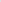 Wskaźnik kosztów ubezpieczeń do wynagrodzeń w 2022 roku wyniósł 0,204. Przeliczając koszty wynagrodzenia w styczniu 2023 r. przez powyższy wskaźnik, koszty ubezpieczeń 
w styczniu powinny wynieść 525 174,51 zł a wyniosły 1 009 999,61 zł i zaważyły na wielkość straty o 484 825,10 zł. Co roku jest to związane z odpisem na fundusz socjalny oraz ubezpieczeniami. W następnych miesiącach koszty te nie będą występowały. 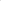 Ad. pkt. 35Starosta przedłożyła do rozpatrzenia pismo Spółki Szpitala Powiatowego w Jarocinie 
nr SZP/P/36/2023. Pismo stanowi załącznik nr 32 do protokołu.Poinformowali, iż przyznaną kwotę podwyższenia kapitału należy wpłacić na nasz rachunek bieżący 
w dniu 31.03.2023 r.Ad. pkt. 36Starosta przedłożyła do rozpatrzenia pismo Spółki Szpitala Powiatowego w Jarocinie 
nr SZP/P/38/2023. Pismo stanowi załącznik nr 33 do protokołu.Dotyczy: umowy przekazania dotacji z dnia 27.12.2021 r. w wysokości 5 411 904,08 zł 
na realizację projektu pn.: „ Utrzymanie dostępu mieszkańców gminy Jarocin do podstawowych usług zdrowotnych oraz znaczące poprawienie ich jakości poprzez przeprowadzenie przebudowy budynku głównego szpitala w Jarocinie ”Zarząd Szpitala Powiatowego w Jarocinie zwrócił się z prośbą o udzielenie pożyczki 
na zapewnienie finansowania projektu przebudowy i rozbudowy Szpitala Powiatowego 
w Jarocinie w wysokości 3,6 mln zł.Zarząd jednogłośnie w składzie Starosta, Wicestarosta oraz M. Stolecki po analizie pisma nie przychylił się do prośby Zarządu Szpitala Powiatowego w Jarocinie dotyczącej udzielenia pożyczki na zapewnienie finansowania projektu przebudowy i rozbudowy Szpitala Powiatowego z uwagi na brak wolnych środków finansowych. Zawarta umowa dotacji z dnia 27.12.2021 r. zabezpiecza środki na wydatki kwalifikowalne i niekwalifikowalne związane 
z dokumentacją projektową i robotami budowalnymi przedmiotowego projektu do kwoty 5 411 904,08 zł. W roku 2023 r. pozostała do wykorzystania kwota 4 110 560,37 zł.  
Pismem nr ZP.022.2.10.2022 z dnia 18.08.2022 r. Zarząd Powiatu nie wyraził zgody na zwiększenie dotacji dla Szpitala Powiatowego w Jarocinie Sp. z o. o na waloryzację wynagrodzenia Wykonawcy. Zarząd zwróci się z prośbą do Spółki o uzasadnienie wypłaty waloryzacji wynagrodzenia dla Wykonawcy i robót dodatkowych bez zapewnienia finansowego ze środków własnych szpitala oraz o informację czy Zarząd Szpitala Powiatowego w Jarocinie wnioskował o udzielenie pożyczki krótkoterminowej, której zabezpieczeniem była by umowa dotacji zawarta z Urzędem Marszałkowskim Województwa Wielkopolskiego na realizację przedmiotowego zadania.  Zgodnie z wcześniejszymi zapewnieniami Zarząd poprosi o informację czy Zarząd Szpitala Powiatowego w Jarocinie wystąpił do Urzędu Marszałkowskiego Województwa Wielkopolskiego o zwiększenie dotacji dla ww. zadania. Zarząd Powiatu Jarocińskiego zwróci się również z prośbą o wskazanie terminu zakończenia zadania. Ad. pkt. 37Starosta przedłożyła do rozpatrzenia wniosek Jednostki Wojskowej w Jarocinie o dofinansowanie. Pismo stanowi załącznik nr 34 do protokołu.W związku ze zbliżającą się 78. rocznicą utworzenia 16. jarocińskiego batalionu remontu lotnisk, Jednostka zwróciła się z wnioskiem o wsparcie organizacji oraz o możliwość współfinansowania uroczystości. Rocznicowe obchody zostały zaplanowane na dzień 28 kwietnia, a udział w nich zapowiedziały delegacje instytucji współpracujących z jednostką wojskową, szkół oraz przedszkoli. Obecni też będą uczniowie szkół ponadpodstawowych, ukierunkowanych na służbę Ojczyźnie. Przewidywany jest także liczny udział społeczności Jarocina oraz powiatu jarocińskiego. Zarząd jednogłośnie w składzie Starosta, Wicestarosta oraz M. Stolecki wyraził zgodę na dofinansowanie uroczystości w kwocie 4 000 zł. Ad. pkt. 38Starosta przedłożyła do rozpatrzenia projekt uchwały Zarządu Powiatu Jarocińskiego 
zmieniającej uchwałę w sprawie uchwalenia budżetu Powiatu Jarocińskiego na 2023 rok. Projekt uchwały stanowi załącznik nr 35 do protokołu.Zarząd jednogłośnie w składzie Starosta, Wicestarosta oraz M. Stolecki podjął uchwałę.Ad. pkt. 39Starosta przedłożyła do rozpatrzenia projekt uchwały Zarządu Powiatu Jarocińskiego 
w sprawie uchwalenia zmiany Regulaminu Organizacyjnego Domu Pomocy Społecznej im. Marii Kaczyńskiej w Kotlinie. Projekt uchwały stanowi załącznik nr 36 do protokołu.Zarząd jednogłośnie w składzie Starosta, Wicestarosta oraz M. Stolecki podjął uchwałę.Ad. pkt. 40Zarząd jednogłośnie w składzie Starosta, Wicestarosta oraz M. Stolecki zatwierdził projekt uchwały Rady Powiatu Jarocińskiego w sprawie nazwy ścieżek rowerowych zlokalizowanych w pasie drogowym dróg powiatowych. Projekt uchwały stanowi załącznik nr 37 do protokołu.Ad. pkt. 41Zarząd jednogłośnie w składzie Starosta, Wicestarosta oraz M. Stolecki zatwierdził projekt uchwały Rady Powiatu Jarocińskiego w sprawie określenia zadań, na które przeznacza się środki Państwowego Funduszu Rehabilitacji Osób Niepełnosprawnych przekazane przez Prezesa Zarządu Funduszu Powiatowi Jarocińskiemu na 2023 rok. Projekt uchwały stanowi załącznik nr 38 do protokołu.Ad. pkt. 42Zarząd jednogłośnie w składzie Starosta, Wicestarosta oraz M. Stolecki zatwierdził projekt uchwały Rady Powiatu Jarocińskiego w sprawie przyjęcia sprawozdania i dokonania oceny rocznej działalności Warsztatu Terapii Zajęciowej Jarocinie prowadzonego przez Stowarzyszenie OPUS za rok 2022. Projekt uchwały stanowi załącznik nr 39 do protokołu.Ad. pkt. 43Zarząd jednogłośnie w składzie Starosta, Wicestarosta oraz M. Stolecki zatwierdził projekt uchwały Rady Powiatu Jarocińskiego w sprawie wyrażenia zgody na oddanie w najem w trybie bezprzetargowym na rzecz dotychczasowego najemcy. Projekt uchwały stanowi załącznik nr 40 do protokołu.Ad. pkt. 44Zarząd jednogłośnie w składzie Starosta, Wicestarosta oraz M. Stolecki zatwierdził projekt uchwały Rady Powiatu Jarocińskiego w sprawie przyjęcia zadania z zakresu administracji rządowej. Projekt uchwały stanowi załącznik nr 41 do protokołu.Ad. pkt. 45Zarząd jednogłośnie w składzie Starosta, Wicestarosta oraz M. Stolecki zatwierdził projekt uchwały Rady Powiatu Jarocińskiego w sprawie podwyższenia kapitału zakładowego Spółki pod firmą: „Szpital Powiatowy w Jarocinie” Spółka z ograniczoną odpowiedzialnością z siedzibą w Jarocinie, pokrycia podwyższonego kapitału zakładowego wkładem niepieniężnym oraz objęcia przez Powiat Jarociński wszystkich nowoutworzonych udziałów w Spółce. Projekt uchwały stanowi załącznik nr 42 do protokołu.Ad. pkt. 46Zarząd jednogłośnie w składzie Starosta, Wicestarosta oraz M. Stolecki zatwierdził projekt uchwały Rady Powiatu Jarocińskiego zmieniająca uchwałę w sprawie ustalenia Wieloletniej Prognozy Finansowej Powiatu Jarocińskiego na lata 2023 - 2030. Projekt uchwały stanowi załącznik nr 43 do protokołu.Ad. pkt. 47Zarząd jednogłośnie w składzie Starosta, Wicestarosta oraz M. Stolecki zatwierdził projekt uchwały Rady Powiatu Jarocińskiego zmieniającej uchwałę w sprawie uchwalenia budżetu Powiatu Jarocińskiego na 2023 r. Projekt uchwały stanowi załącznik nr 44 do protokołu.Ad. pkt. 48 Sprawy pozostałe.Starosta z uwagi na wyczerpanie porządku obrad zakończyła posiedzenie Zarządu 
i podziękowała wszystkim za przybycie.Protokołowała Agnieszka PrzymusińskaCzłonkowie ZarząduL. Czechak - 	    Przew. Zarządu…………………...K. Szymkowiak - Członek Zarządu…………………M. Stolecki  – 	    Członek Zarządu…………………. 